Программа по переселению «Соотечественник» в 2020 годуЗаконом РФ четко определены группы иностранцев, имеющие отношение к определению «соотечественник»: Для лиц, претендующих на статус «соотечественник», предъявляются определенные требования.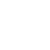 Переселенец должен: Предоставлять для участия  документы, утвержденные правительством и МИД.  Вместе с переселенцем законно пересечь границу РФ могут: Родственники по восходящей линии;Родственник по нисходящей линииПлемянники и племянницы;Братья и сестры и братья и сестры супруга-супруги.Прежде чем уполномоченная структура одобрила кандидатуру переселенца для участия в программе переселения соотечественников, мигрант должен собрать определенный перечень документов: Для прохождения этого этапа переселенец должен подготовить ещё один пакет документов: Чтобы мигрант получил гражданство РФ, пользуясь льготными условиями, как участник госпрограммы, необходимо действовать, придерживаясь следующего алгоритма: Обладая официальной бумагой, подтверждающей статус переселенца по Госпрограмме, иностранец обладает рядом преимуществ: «Соотечественник» и члены его семьи вправе устраиваться на работу, не имея на руках специального разрешения.Законом РФ четко определены группы иностранцев, имеющие отношение к определению «соотечественник». Для лиц, претендующих на статус «соотечественник», предъявляются определенные требования. Люди, желающие вступить в ряды граждан РФ по Госпрограмме, должны: Дополнительно закон РФ предусматривает возможность переезда на территорию России родственников иностранного гражданина, воспользовавшегося Госпрограммой. Переселенцы будут приглашаться туда, где они более всего нужны. В программу не войдут крупные мегаполисы, где достаточно высокая рождаемость и нет недостатка в трудовых ресурсах. Некоторые люди добровольно покидали родные пенаты, а кто-то стал заложником обстоятельств. Важно! Для людей, переезжающих в России на ПМЖ по программе «Соотечественник», проходить этап получения ВНЖ не требуется. Имея на руках РВП, иностранец вправе сразу обращаться в соответствующий орган для получения статуса гражданина РФ.  Переселенцы будут приглашаться туда, где они более всего нужны. Предоставлять для участия нужно документы, утвержденные правительством и МИД. Также есть и иные документы, которые могут понадобиться (о смене фамилии, имени, бумаги на выезд подростка и другие).Разрешение на временное проживание переселенец и его родственники получат в течение 60 дней;Участник Госпрограммы вправе пропустить этап получения ВНЖ;«Соотечественник» вправе не предъявлять документальное свидетельство о знании официального языка страны и справке о доходах;Запрос на вступление в гражданство рассматривается ведомством в не более трех месяцев;Правительство РФ компенсирует расходы «соотечественника» на переезд в Россию и оформление необходимых бумаг;Участнику Госпрограммы и членам его семьи Правительством РФ предусмотрено начисление денежных средств , которые позволят иностранцам быстрее адаптировать на новом месте;Важно! Сумма пособия для переселенцев зависит от выбранного региона и получается в  Важно! Документы, предъявляемые в полномочное представительство, должны быть откопированы, при необходимости переведены на русский язык и заверены нотариусом. Следует учитывать, что въезд в субъекты федерации, не подключившиеся к мероприятиям для соотечественников, в рамках программы невозможен. То есть город придется выбирать из тех, что предлагают власти.